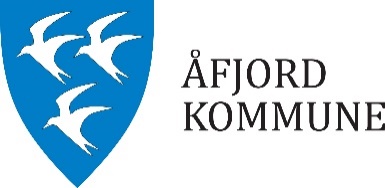 Søknad om spesialpedagogisk hjelp før opplæringspliktig alder,§31 og §37 i Barnehageloven.Eventuelle vedlegg f.eks. kopi av TRAS, MiO, Alle med, epikriser fra helsevesen, uttalelser fra andreinstanser osv.Sted/Dato:…………………………………… Foresattes underskrift: ………………………………………………………………………BAKGRUNNSINFORMASJONBAKGRUNNSINFORMASJONNavn:Født:Adresse:Foresatte:Foresatte:Barnehage/hjemmeværende:BARNETS STERKE SIDER:BARNETS UTFORDRINGER:KARTLEGGINGER:Kartlegginger som barnehagen har gjort:Resultat: TILTAK:Tiltak etter kartlegging/observasjon:BARNETS OG FORESATTES UTTALELSE:BARNEHAGENS FORUTSETNINGER:Rammebetingelser:Kan barnets behov avhjelpes innenfor det ordinære tilbud (hva skal til, har barnehagen kompetanse og ressurser):VURDERING:Barnehagelærers vurdering av barnets behov i samarbeid med heimenRESSURSSØKNAD FOR BARNEHAGEÅRET:Det søkes om spesialpedagogisk hjelp ut fra §31:Spesped.timer:                           Assistansetimer: Hjelpemidler/læremidler:Timer for barn med nedsatt funksjonsevne, jfr §37: 